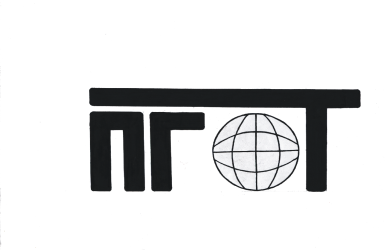 Професионална гимназия по облекло и туризъм „ Свети Иван Рилски”- гр. Перник; п.к.2300; ул. „ Силистра” № 10;тел./факс 076/ 607053; e-mail: pgot@abv.bgДОДИРЕКТОРА НАПГОТ„Св. Иван Рилски“ПЕРНИКЗ А Я В Л Е Н И Еза издаване на дубликат на………………………………………….…………..…………………..…………………………..вид документ (удостоверение, свидетелство, диплома)от …………………..………………………..…….………………………………….……………име, презиме, фамилияЕГН: ………………………..., месторождение: ………………………………………………….завършил ………………………………………….………………………………………………..клас, етап, степен на образование…………………………………………………………………………………………….…………профил, професия, специалностпрез учебната ……….……./……………… година в …………………………….…..….…........………………………………………………………………………………………….……………вид, наименование и местонахождение на институциятаИздаването на документа се налага поради следните причини: ………….…………………………………………………………………………………………………………………………….Приложени документи:…………………………….……………………………………………………..…………………………………………………………………………………...…………………………………………………………………………………..За контакти: телефон …………….……., е-mail …………………..…………………………….Пълномощно № ………………………………………..………………………………………….Пълномощник ……………………………………………………….…………………………….име, презиме, фамилияДата: …………………. 				Подпис:Име, фамилия …………………………..